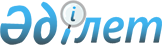 О внесении изменений и дополнений в решение Алматинского областного маслихата от 12 декабря 2014 года № 40-225 "Об областном бюджете Алматинской области на 2015-2017 годы"Решение Алматинского областного маслихата от 20 мая 2015 года № 45-257. Зарегистрировано Департаментом юстиции Алматинской области 28 мая 2015 года № 3181      Примечание РЦПИ.

      В тексте документа сохранена пунктуация и орфография оригинала.

      В соответствии с пунктом 4 статьи 106 Бюджетного кодекса Республики Казахстан от 4 декабря 2008 года, с подпунктом 1) пункта 1 статьи 6 Закона Республики Казахстан от 23 января 2001 года "О местном государственном управлении и самоуправлении в Республике Казахстан", Алматинский областной маслихат РЕШИЛ:

      1. Внести в решение Алматинского областного маслихата от 12 декабря 2014 года № 40-225 "Об областном бюджете Алматинской области на 2015-2017 годы" (зарегистрированного в Реестре государственной регистрации нормативных правовых актов 22 декабря 2014 года № 2964, опубликованного в газетах "Огни Алатау" и "Жетысу" от 10 января 2015 года № 3), в решение Алматинского областного маслихата от 29 января 2015 года № 42-244 "О внесении изменений в решение Алматинского областного маслихата от 12 декабря 2014 года № 40-225 "Об областном бюджете Алматинской области на 2015-2017 годы" (зарегистрированного в Реестре государственной регистрации нормативных правовых актов 06 февраля 2015 года № 3030, опубликованного в газетах "Огни Алатау" и "Жетысу" от 24 февраля 2015 года № 22), следующие изменения и дополнения:

      в пункте 1 по строкам:

      1) "Доходы" цифры "305 324 482" заменить на цифры "284 821 732", в том числе по:

      "налоговым поступлениям" цифры "29 186 221" заменить на цифры "31 543 420";

      "неналоговым поступлениям" цифры "112 066" заменить на цифры "1 169 428";

      "поступлениям трансфертов" цифры "276 013 695" заменить на цифры "252 096 384", в том числе:

      "трансферты из районных (городских) бюджетов" цифры "63 748 531" заменить на цифры "63 748 786";

      "трансферты из республиканского бюджета – всего" цифры "212 265 164" заменить на цифры "188 347 598", из них:

      "целевые текущие трансферты" цифры "73 228 034" заменить на цифры "59 833 362", в том числе на:

      "образование" цифры "9 738 365" заменить на цифры "8 142 376";

      "здравоохранение" цифры "40 240 425" заменить на цифры "37 287 368";

      "социальную помощь" цифры "974 167" заменить на цифры "968 041";

      после строки "изъятие земельных участков для государственных нужд 1 956 231 тысяча тенге" дополнить следующими строками:

      "организацию и проведение поисково-разведочных работ на подземные воды для хозяйственно-питьевого водоснабжения населенных пунктов 434 306 тысяч тенге;

      субсидирование развития племенного животноводства, повышение продуктивности и качества продукции животноводства 2 174 000 тысяч тенге;

      содержание подразделений местных исполнительных органов агропромышленного комплекса 117 001 тысяча тенге;

      содержание штатной численности отделов регистрации актов гражданского состояния 24 356 тысяч тенге;

      содержание штатной численности местных исполнительных органов, осуществляющих контроль за безопасной эксплуатацией опасных технических устройств объектов жилищно-коммунального хозяйства 1 001 тысяча тенге;

      содержание штатной численности уполномоченного органа по контролю за использованием и охраной земель 35 862 тысячи тенге;

      содержание штатной численности местных исполнительных органов по делам архитектуры, градостроительства, строительства и государственного архитектурно-строительного контроля 39 275 тысяч тенге";

      "оплату труда по новой модели системы оплаты труда и выплату ежемесячной надбавки за особые условия труда к должностным окладам работников государственных учреждений, не являющихся государственными служащими, а также работников государственных казенных предприятий, финансируемых из местных бюджетов" цифры "16 432 616" заменить на цифры "5 246 967";

      строку "повышение уровня оплаты труда административных государственных служащих 399 848 тысячи тенге" исключить;

      "поддержку использования возобновляемых источников энергии" цифры "17 720" заменить на цифры "8 860";

      "реализацию мероприятий в рамках программы развития моногородов на 2012 – 2020 годы" цифры "171 051" заменить на цифры "100 107";

      "целевые трансферты на развитие" цифры "36 225 985" заменить на цифры "25 703 091", в том числе на:

      "строительство объектов образования" цифры "5 886 929" заменить на цифры "8 039 491";

      "строительство объектов здравоохранения" цифры "3 987 570" заменить на цифры "3 690 899";

      после строки "проведение работ по инженерной защите населения, объектов и территории от природных и стихийных бедствий 372 903 тысяч тенге" дополнить следующей строкой:

      "развитие объектов спорта 262 843 тысяч тенге";

      "проектирование, строительство и (или) приобретение жилья коммунального жилищного фонда" цифры "2 969 899" заменить на цифры "521 854";

      "проектирование, развитие, обустройство и (или) приобретение инженерно-коммуникационной инфраструктуры" цифры "1 510 941" заменить на цифры "503 771";

      "развитие системы водоснабжения и водоотведения" цифры "1 308 995" заменить на цифры "806 890";

      "развитие системы водоснабжения в сельских населенных пунктах" цифры "3 109 598" заменить на цифры "1 154 912";

      "развитие коммунального хозяйства" цифры "662 383" заменить на цифры "94 378";

      "развитие транспортной инфраструктуры" цифры "1 044 299" заменить на цифры "705 313";

      "развитие индустральной инфраструктуры в рамках программы "Дорожная карта бизнеса – 2020" цифры "2 952 836" заменить на цифры "1 426 263";

      "развитие инженерной инфраструктуры в рамках Программы "Развитие регионов" цифры "294 800" заменить на цифры "365 612";

      "на реализацию бюджетных инвестиционных проектов в рамках Программы развития моногородов на 2012-2020 годы" цифры "874 111" заменить на цифры "507 241";

      "формирование уставного капитала уполномоченной организации для строительства, проектирования жилья и инженерно-коммуникационной инфраструктуры" цифры "7 080 248" заменить на цифры "3 080 248".

      2) "Затраты" цифры "314 774 220" заменить на цифры "297 406 952";

      3) "чистое бюджетное кредитование" цифры "5 210 233" заменить на цифры "4 210 569", в том числе:

      "бюджетные кредиты" цифры "6 122 362" заменить на цифры "5 225 623";

      "погашение бюджетных кредитов" цифры "912 129" заменить на цифры "1 015 054";

      4) "сальдо по операциям с финансовыми активами" цифры "8 361 078" заменить на цифры "4 757 904", в том числе:

      "приобретение финансовых активов" цифры "8 361 078" заменить на цифры "4 757 904";

      5) "дефицит (профицит) бюджета" цифры "(-) 23 021 049" заменить на цифры "(-) 21 553 693";

      6) "финансирование дефицита (использование профицита) бюджета" цифры "23 021 049" заменить на цифры "21 553 693".

      Пункт 3 изложить в новой редакции: 

      "3. Установить, что поступления по коду классификации доходов единой бюджетной классификации "Социальный налог" зачисляются в бюджет Карасайского района в размере 30%, по другим районам и городам в размере 100% зачисляются в областной бюджет.";

      в пункте 6:

      цифры "13 777 867" заменить на цифры "12 444 600";

      цифры "9 060 330" заменить на цифры "7 600 464";

      цифры "4 717 537" заменить на цифры "4 844 136";

      цифры "6 608 149" заменить на цифры "5 845 950";

      цифры "1 998 441" заменить на цифры "1 732 650";

      цифры "453 740" заменить на цифры "21 864";

      цифры "3 438 965" заменить на цифры "3 539 017";

      цифры "535 000" заменить на цифры "561 547";

      в пункте 7:

      цифры "52 861" заменить на цифры "45 061";

      строку "обновление и переоборудование учебно-производственных мастерских, лабораторий учебных заведений технического профессионального образования – 150 000 тысяч тенге" исключить;

      в пункте 8:

      цифры "40 240 425" заменить на цифры "37 287 368";

      цифры "33 246 056" заменить на цифры "30 954 012";

      строку "материально-техническое оснащение медицинских организаций здравоохранения на местном уровне – 661 013 тысяч тенге" исключить;

      в пункте 10:

      цифры "2 637 217" заменить на цифры "2 033 116";

      цифры "142 544" заменить на цифры "158 894";

      цифры "648 843" заменить на цифры "688 841";

      после строки "выдачу социального пакета больным активной формой туберкулеза – 58 740 тысяч тенге" дополнить следующей строкой:

      "проект "Орлеу" – 40 951 тысяча тенге"; 

      строку "приобретение автомашины участникам и инвалидам Великой Отечественной войны – 701 400 тысяч тенге" исключить;

      в пункте 12:

      цифры "930 549" заменить на цифры "966 663";

      в пункте 15:

      цифры "1 287 759" заменить на цифры "1 376 055";

      в пункте 16:

      цифры "14 214 843" заменить на цифры "17 130 147";

      в пункте 17:

      цифры "3 498 344" заменить на цифры "2 725 261";

      цифры "5 756 786" заменить на цифры "4 629 946";

      в пункте 18:

      цифры "9 802 291" заменить на цифры "8 661 421";

      в пункте 19:

      цифры "5 293 133" заменить на цифры "3 939 059";

      в пункте 20:

      цифры "9 069 747" заменить на цифры "5 949 289";

      в пункте 21:

      цифры "1 585 249" заменить на цифры "1 086 375";

      в пункте 22:

      цифры "3 492 000" заменить на цифры "1 313 400";

      в пункте 24:

      цифры "212 172" заменить на цифры "203 506";

      в пункте 25:

      цифры "13 690 706" заменить на цифры "4 207 682";

      дополнить пунктами 25-1, 25-2:

      "25-1. Учесть, что в областном бюджете на 2015 год предусмотрены целевые текущие трансферты бюджетам районов и городов на содержание отделов регистрации актов гражданского состояния в сумме 32 601 тысяча тенге согласно приложению 20-1.

      25-2. Учесть, что в областном бюджете на 2015 год предусмотрены целевые текущие трансферты бюджетам районов и городов на содержание подразделений местных исполнительных органов агропромышленного комплекса за счет средств из республиканского бюджета в сумме 94 521 тысяча тенге согласно приложению 20-2".

      пункт 26 исключить;

      в пункте 28:

      цифры "328 787" заменить на цифры "426 185";

      в пункте 29:

      цифры "11 305 375" заменить на цифры "11 862 603".

      2. Приложение 1 к указанному решению изложить в новой редакции согласно приложению 1 к настоящему решению.

      3. Приложение 4 к указанному решению изложить в новой редакции согласно приложению 2 к настоящему решению. 

      4. Приложение 5 к указанному решению изложить в новой редакции согласно приложению 3 к настоящему решению. 

      5. Приложение 7 к указанному решению изложить в новой редакции согласно приложению 4 к настоящему решению. 

      6. Приложение 10 к указанному решению изложить в новой редакции согласно приложению 5 к настоящему решению. 

      7. Приложение 11 к указанному решению изложить в новой редакции согласно приложению 6 к настоящему решению. 

      8. Приложение 12 к указанному решению изложить в новой редакции согласно приложению 7 к настоящему решению. 

      9. Приложение 13 к указанному решению изложить в новой редакции согласно приложению 8 к настоящему решению. 

      10. Приложение 14  к указанному решению изложить в новой редакции согласно приложению 9 к настоящему решению.

      11. Приложение 15 к указанному решению изложить в новой редакции согласно приложению 10 к настоящему решению.

      12. Приложение 16 к указанному решению изложить в новой редакции согласно приложению 11 к настоящему решению.

      13. Приложение 17 к указанному решению изложить в новой редакции согласно приложению 12 к настоящему решению. 

      14. Приложение 19 к указанному решению изложить в новой редакции согласно приложению 13 к настоящему решению. 

      15. Приложение 20 к указанному решению изложить в новой редакции согласно приложению 14 к настоящему решению.

      16. Указанное решение дополнить приложением 20-1 согласно приложению 15 к настоящему решению.

      17. Указанное решение дополнить приложением 20-2 согласно приложению 16 к настоящему решению.

      18. Контроль за исполнением настоящего решения возложить на постоянную комиссию областного маслихата "По вопросам бюджета, финансов и тарифной политики".

      19. Возложить на руководителя Управления (по согласованию Сатыбалдина Н.Т.) опубликование настоящего решения после государственной регистрации в органах юстиции в официальных и периодических печатных изданиях, а также на интернет-ресурсе, определяемом Правительством Республики Казахстан, и на интернет-ресурсе областного маслихата.

      20. Настоящее решение вводится в действие с 1 января 2015 года.

 Областной бюджет Алматинской области на 2015 год Распределение целевых текущих трансфертов бюджетам районов и городов на развитие образования      Продолжение таблицы

 Распределение целевых текущих трансфертов бюджетам районов и городов на оказание социальной помощи населению      Продолжение таблицы

 Распределение бюджетных кредитов для реализации мер социальной поддержки специалистов социальной сферы сельских населенных пунктов Распределение целевых трансфертов на развитие бюджетам районов и городов на реализацию мер по содействию экономическому развитию регионов в рамках Программы "Развитие регионов"  Распределение целевых трансфертов бюджетам районов и городов на строительство объектов образования Распределение целевых трансфертов бюджетам районов и городов на развитие и обустройство инженерно-коммуникационной инфраструктуры Распределение целевых трансфертов на развитие бюджетам районов (городов областного значения) на строительство жилья государственного коммунального жилищного фонда Распределение целевых трансфертов бюджетам районов и городов на развитие систем водоснабжения Распределение целевых трансфертов бюджетам районов и городов на развитие коммунального хозяйства Распределение целевых трансфертов бюджетам районов и городов на развитие объектов коммунального хозяйства за счет средств областного бюджета Распределение бюджетных кредитов на строительство жилья бюджетам районов и городов  Распределение целевых трансфертов бюджетам районов и городов на землеустройство, проводимое при установлении границ, работы по переводу сельскохозяйственных угодий из одного вида в другой, земельно-хозяйственное устройство населенных пунктов Распределение целевых текущих трансфертов бюджетам районов и городов на оплату труда в связи с внедрением новой модели системы оплаты труда и выплату ежемесячной надбавки за особые условия труда к должностным окладам работников государственных учреждений, не являющихся государственными служащими, а также работников государственных предприятий, финансируемых из местных бюджетов  Распределение целевых текущих трансфертов бюджетам районов и городов на содержание отделов регистрации актов гражданского состояния Распределение целевых текущих трансфертов бюджетам районов и городов на содержание подразделений местных исполнительных органов агропромышленного комплекса из республиканского бюджета
					© 2012. РГП на ПХВ «Институт законодательства и правовой информации Республики Казахстан» Министерства юстиции Республики Казахстан
				
      Председатель сессии

      областного маслихата

К. Донсебаев

      Секретарь областного

      Маслихата

Е. Келемсеит
Приложение 1 к решению маслихата Алматинской области от "20" мая 2015 года № 45-257 "О внесении изменений и дополнений в решение Маслихата Алматинской области от 12 декабря 2014 года № 40-225 "Об областном бюджете Алматинской области на 2015-2017 годы"Приложение 1 утвержденное решением маслихата Алматинской области от "12" декабря 2014 года № 40-225 "Об областном бюджете Алматинской области на 2015-2017 годы"Категория

Категория

Категория

Категория

Сумма,

тысяч тенге

Класс

Класс

Класс

Сумма,

тысяч тенге

Подкласс

Подкласс

Сумма,

тысяч тенге

Наименование

Сумма,

тысяч тенге

I. Доходы

 284 821 732 

1

Налоговые поступления

 31 543 420 

01

Подоходный налог 

 17 334 282 

2

Индивидуальный подоходный налог

 17 334 282 

03

Социальный налог

 12 932 568 

1

Социальный налог

 12 932 568 

05

Внутренние налоги на товары, работы и услуги

 1 276 570 

3

Поступления за использование природных и других ресурсов

 1 276 570 

2

Неналоговые поступления

 1 169 428 

01

Доходы от государственной собственности

 113 272 

5

Доходы от аренды имущества, находящегося в государственной собственности

 112 066 

7

Вознаграждения (интересы) по кредитам, выданным из государственного бюджета

 1 206 

04

Штрафы, пени, санкции, взыскания, налагаемые государственными учреждениями, финансируемыми из государственного бюджета, а также содержащимися и финансируемыми из бюджета (сметы расходов) Национального Банка Республики Казахстан

 939 336 

1

Штрафы, пени, санкции, взыскания, налагаемые государственными учреждениями, финансируемыми из государственного бюджета, а также содержащимися и финансируемыми из бюджета (сметы расходов) Национального Банка Республики Казахстан, за исключением поступлений от предприятий нефтяного сектора 

 939 336 

06

Прочие неналоговые поступления

 116 820 

1

Прочие неналоговые поступления

 116 820 

3

Поступления от продажи основного капитала

 12 500 

01

Продажа государственного имущества, закрепленного за государственными учреждениями

 12 500 

1

Продажа государственного имущества, закрепленного за государственными учреждениями

 12 500 

4

Поступления трансфертов

 252 096 384 

01

Трансферты из нижестоящих органов государственного управления 

 63 748 786 

2

Трансферты из районных (городских) бюджетов

 63 748 786 

02

Трансферты из вышестоящих органов государственного управления

 188 347 598 

1

Трансферты из республиканского бюджета

 188 347 598 

Функциональная группа

Функциональная группа

Функциональная группа

Функциональная группа

Функциональная группа

Сумма,

тысяч тенге

Функциональная подгруппа

Функциональная подгруппа

Функциональная подгруппа

Функциональная подгруппа

Сумма,

тысяч тенге

Администратор бюджетных программ

Администратор бюджетных программ

Администратор бюджетных программ

Сумма,

тысяч тенге

Программа

Программа

Сумма,

тысяч тенге

Наименование

Сумма,

тысяч тенге

II. Затраты

297 406 952

01

Государственные услуги общего характера

 6 256 457 

1

Представительные, исполнительные и другие органы, выполняющие общие функции государственного управления

 3 571 591 

110

Аппарат маслихата области

 54 340 

001

Услуги по обеспечению деятельности маслихата области

 53 310 

003

Капитальные расходы государственного органа 

 1 030 

120

Аппарат акима области

 3 326 065 

001

Услуги по обеспечению деятельности акима области

 1 669 188 

004

Капитальные расходы государственного органа 

 88 153 

007

Капитальные расходы подведомственных государственных учреждений и организаций

 1 076 203 

009

Обеспечение и проведение выборов акимов городов районного значения, сел, поселков, сельских округов

 28 678 

013

Обеспечение деятельности Ассамблеи народа Казахстана области

 140 968 

113

Целевые текущие трансферты из местных бюджетов

 322 875 

282

Ревизионная комиссия области

 191 186 

001

Услуги по обеспечению деятельности ревизионной комиссии области 

 191 186 

2

Финансовая деятельность

 806 291 

257

Управление финансов области

 770 195 

001

Услуги по реализации государственной политики в области исполнения местного бюджета и управления коммунальной собственностью

 113 647 

009

Приватизация, управление коммунальным имуществом, постприватизационная деятельность и регулирование споров, связанных с этим 

 79 000 

013

Капитальные расходы государственного органа 

 3 748 

028

Приобретение имущества в коммунальную собственность

 573 800 

718

Управление государственных закупок области

 36 096 

001

Услуги по реализации государственной политики в области государственных закупок на местном уровне

 28 096 

003

Капитальные расходы государственного органа

 8 000 

5

Планирование и статистическая деятельность

 1 794 135 

258

Управление экономики и бюджетного планирования области 

 1 794 135 

001

Услуги по реализации государственной политики в области формирования и развития экономической политики, системы государственного планирования и управления области

 191 062 

005

Капитальные расходы государственного органа 

 10 857 

113

Целевые текущие трансферты из местных бюджетов

 1 592 216 

9

Прочие государственные услуги общего характера

 84 440 

269

Управление по делам религий области

 84 440 

001

Услуги по реализации государственной политики в области в сфере религиозной деятельности на местном уровне

 31 943 

003

Капитальные расходы государственного органа 

 1 313 

005

Изучение и анализ религиозной ситуации в регионе

 51 184 

02

Оборона

 1 250 492 

1

Военные нужды

 55 508 

120

Аппарат акима области

 55 508 

010

Мероприятия в рамках исполнения всеобщей воинской обязанности

 23 628 

011

Подготовка территориальной обороны и территориальная оборона областного масштаба

 31 880 

2

Организация работы по чрезвычайным ситуациям

 1 194 984 

287

Территориальный орган, уполномоченных органов в области чрезвычайных ситуаций природного и техногенного характера, Гражданской обороны, финансируемый из областного бюджета

 768 820 

002

Капитальные расходы территориального органа и подведомственных государственных учреждений

 713 820 

004

Предупреждение и ликвидация чрезвычайных ситуаций областного масштаба

 55 000 

271

Управление строительства области

 426 164 

036

Проведение работ по инженерной защите населения, объектов и территории от природных и стихийных бедствий

 426 164 

03

Общественный порядок, безопасность, правовая, судебная, уголовно-исполнительная деятельность

 10 279 831 

1

Правоохранительная деятельность

 10 256 798 

252

Исполнительный орган внутренних дел, финансируемый из областного бюджета

 9 512 853 

001

Услуги по реализации государственной политики в области обеспечения охраны общественного порядка и безопасности на территории области

 7 594 844 

003

Поощрение граждан, участвующих в охране общественного порядка

 6 000 

006

Капитальные расходы государственного органа 

 1 811 518 

013

Услуги по размещению лиц, не имеющих определенного места жительства и документов

 86 360 

024

Проведение учений по действиям при угрозе и возникновении кризисной ситуации 

 14 131 

271

Управление строительства области

 743 945 

003

Развитие объектов органов внутренних дел 

 743 945 

9

Прочие услуги в области общественного порядка и безопасности

 23 033 

120

Аппарат акима области

 23 033 

015

Целевые текущие трансферты бюджетам районов (городов областного значения) на содержание штатной численности отделов регистрации актов гражданского состояния

 23 033 

04

Образование

 51 690 002 

1

Дошкольное воспитание и обучение

 5 845 950 

261

Управление образования области

 5 845 950 

027

Целевые текущие трансферты бюджетам районов (городов областного значения) на реализацию государственного образовательного заказа в дошкольных организациях образования

 5 845 950 

2

Начальное, основное среднее и общее среднее образование

 4 753 052 

261

Управление образования области

 3 718 601 

003

Общеобразовательное обучение по специальным образовательным учебным программам

 1 019 696 

006

Общеобразовательное обучение одаренных детей в специализированных организациях образования

 944 391 

053

Целевые текущие трансферты бюджетам районов (городов областного значения) на апробирование подушевого финансирования начального, основного среднего и общего среднего образования

 21 864 

061

Целевые текущие трансферты бюджетам районов (городов областного значения) на повышение оплаты труда учителям, прошедшим повышение квалификации по трехуровневой системе

 1 732 650 

285

Управление физической культуры и спорта области

 1 034 451 

006

Дополнительное образование для детей и юношества по спорту

 734 630 

007

Общеобразовательное обучение одаренных в спорте детей в специализированных организациях образования

 299 821 

4

Техническое и профессиональное, послесреднее образование

 7 120 309 

253

Управление здравоохранения области

 343 735 

043

Подготовка специалистов в организациях технического и профессионального, послесреднего образования 

 343 735 

261

Управление образования области

 6 776 574 

024

Подготовка специалистов в организациях технического и профессионального образования

 6 776 574 

5

Переподготовка и повышения квалификации специалистов

 42 409 

253

Управление здравоохранения области

 42 409 

003

Повышение квалификации и переподготовка кадров

 42 409 

9

Прочие услуги в области образования

 33 928 282 

261

Управление образования области

 15 449 184 

001

Услуги по реализации государственной политики на местном уровне в области образования 

 110 076 

004

Информатизация системы образования в областных государственных учреждениях образования 

 31 200 

005

Приобретение и доставка учебников, учебно-методических комплексов для областных государственных учреждений образования

 34 045 

007

Проведение школьных олимпиад, внешкольных мероприятий и конкурсов областного масштаба

 117 982 

011

Обследование психического здоровья детей и подростков и оказание психолого-медико-педагогической консультативной помощи населению

 163 890 

012

Реабилитация и социальная адаптация детей и подростков с проблемами в развитии

 303 606 

013

Капитальные расходы государственного органа

 957 

029

Методическая работа

 172 429 

067

Капитальные расходы подведомственных государственных учреждений и организаций

 1 103 469 

113

Целевые текущие трансферты из местных бюджетов

 13 411 530 

271

Управление строительства области

 18 479 098 

007

Целевые трансферты на развитие бюджетам районов (городов областного значения) на строительство и реконструкцию объектов образования

 17 130 147 

025

Сейсмоусиление объектов образования 

 11 204 

037

Строительство и реконструкция объектов образования 

 1 337 747 

05

Здравоохранение

 59 866 925 

2

Охрана здоровья населения

 1 068 257 

253

Управление здравоохранения области

 1 068 257 

005

Производство крови, ее компонентов и препаратов для местных организаций здравоохранения 

 649 710 

006

Услуги по охране материнства и детства

 257 054 

007

Пропаганда здорового образа жизни

 160 503 

017

Приобретение тест систем для проведения дозорного эпидемиологического надзора

 990 

3

Специализированная медицинская помощь

 12 912 767 

253

Управление здравоохранения области

 12 912 767 

009

Оказание медицинской помощи лицам, страдающим туберкулезом, инфекционными заболеваниями, психическими расстройствами и расстройствами поведения, в том числе связанные с употреблением психоактивных веществ

 5 883 144 

019

Обеспечение больных туберкулезом противотуберкулезными препаратами 

 459 373 

020

Обеспечение больных диабетом противодиабетическими препаратами

 474 377 

021

Обеспечение онкогемотологических больных химиопрепаратами

 161 160 

026

Обеспечение факторами свертывания крови больных гемофилией

 895 357 

027

Централизованный закуп вакцин и других медицинских иммунобиологических препаратов для проведения иммунопрофилактики населения

 2 303 299 

036

Обеспечение тромболитическими препаратами больных с острым инфарктом миокарда

 147 717 

046

Оказание медицинской помощи онкологическим больным в рамках гарантированного объема бесплатной медицинской помощи

 2 588 340 

4

Поликлиники

 36 183 207 

253

Управление здравоохранения области

 36 183 207 

014

Обеспечение лекарственными средствами и специализированными продуктами детского и лечебного питания отдельных категорий населения на амбулаторном уровне

 2 041 545 

038

Проведение скрининговых исследований в рамках гарантированного объема бесплатной медицинской помощи

 285 914 

039

Оказание медицинской помощи населению субъектами здравоохранения районного значения и села и амбулаторно-поликлинической помощи в рамках гарантированного объема бесплатной медицинской помощи

 33 133 192 

045

Обеспечение лекарственными средствами на льготных условиях отдельных категорий граждан на амбулаторном уровне лечения

 722 556 

5

Другие виды медицинской помощи

 725 774 

253

Управление здравоохранения области

 725 774 

011

Оказание скорой медицинской помощи и санитарная авиация, за исключением оказываемой за счет средств республиканского бюджета и субъектами здравоохранения районного значения и села 

 687 799 

029

Областные базы спецмедснабжения

 37 975 

9

Прочие услуги в области здравоохранения

 8 976 920 

253

Управление здравоохранения области

 3 657 806 

001

Услуги по реализации государственной политики на местном уровне в области здравоохранения

 68 692 

008

Реализация мероприятий по профилактике и борьбе со СПИД в Республике Казахстан

 549 914 

016

Обеспечение граждан бесплатным или льготным проездом за пределы населенного пункта на лечение 

 5 000 

018

Информационно-аналитические услуги в области здравоохранения

 210 249 

030

Капитальные расходы государственных органов здравоохранения

 3 900 

033

Капитальные расходы медицинских организаций здравоохранения

 2 820 051 

271

Управление строительства области

 5 319 114 

038

Строительство и реконструкция объектов здравоохранения 

 5 319 114 

06

Социальная помощь и социальное обеспечение

 5 660 415 

1

Социальное обеспечение

 2 900 090 

256

Управление координации занятости и социальных программ области

 2 168 924 

002

Предоставление специальных социальных услуг для престарелых и инвалидов в медико-социальных учреждениях (организациях) общего типа

 493 849 

013

Предоставление специальных социальных услуг для инвалидов с психоневрологическими заболеваниями, в психоневрологических медико-социальных учреждениях (организациях)

 1 154 592 

014

Предоставление специальных социальных услуг для престарелых, инвалидов, в том числе детей-инвалидов, в реабилитационных центрах

 117 771 

015

Предоставление специальных социальных услуг для детей-инвалидов с психоневрологическими патологиями в детских психоневрологических медико-социальных учреждениях (организациях)

 402 712 

261

Управление образования области

 680 166 

015

Социальное обеспечение сирот, детей оставшихся без попечения родителей

 625 789 

037

Социальная реабилитация

 54 377 

271

Управление строительства области

 51 000 

039

Строительство и реконструкция объектов социального обеспечения

 51 000 

2

Социальная помощь

 922 844 

256

Управление координации занятости и социальных программ области

 922 844 

003

Социальная поддержка инвалидов

 380 549 

051

Целевые текущие трансферты бюджетам районов (городов областного значения) на проведение мероприятий, посвященных семидесятилетию Победы в Великой Отечественной войне

 542 295 

9

Прочие услуги в области социальной помощи и социального обеспечения

 1 837 481 

256

Управление координации занятости и социальных программ области

 1 733 346 

001

Услуги по реализации государственной политики на местном уровне в области обеспечения занятости и реализации социальных программ для населения

 94 488 

007

Капитальные расходы государственного органа 

 6 924 

017

Целевые текущие трансферты бюджетам районов (городов областного значения) на введение стандартов специальных социальных услуг

 17 900 

018

Размещение государственного социального заказа в неправительственном секторе 

 24 193 

044

Реализация миграционных мероприятий на местном уровне

 4 056 

045

Целевые текущие трансферты бюджетам районов (городов областного значения) на реализацию Плана мероприятий по обеспечению прав и улучшению качества жизни инвалидов

 247 353 

053

Услуги по замене и настройке речевых процессоров к кохлеарным имплантам

 115 340 

067

Капитальные расходы подведомственных государственных учреждений и организаций

 117 201 

113

Целевые текущие трансферты из местных бюджетов

 1 105 891 

263

Управление внутренней политики области

 39 135 

077

Реализация Плана мероприятий по обеспечению прав и улучшению качества жизни инвалидов

 39 135 

268

Управление пассажирского транспорта и автомобильных дорог области

 6 681 

045

Целевые текущие трансферты бюджетам районов (городов областного значения) на реализацию Плана мероприятий по обеспечению прав и улучшению качества жизни инвалидов

 6 681 

270

Управление по инспекции труда области

 58 319 

001

Услуги по реализации государственной политики в области регулирования трудовых отношений на местном уровне

 58 319 

07

Жилищно-коммунальное хозяйство

 37 360 135 

1

Жилищное хозяйство

 9 670 785 

251

Управление земельных отношений области

 1 956 231 

011

Целевые текущие трансферты бюджетам районов (городов областного значения) на изъятие земельных участков для государственных нужд

 1 956 231 

253

Управление здравоохранения области

 2 674 

047

Ремонт объектов в рамках развития сельских населенных пунктов по Программе занятости 2020

 2 674 

256

Управление координации занятости и социальных программ области

 14 065 

043

Ремонт объектов в рамках развития городов и сельских населенных пунктов по Дорожной карте занятости 2020

 14 065 

261

Управление образования области

 21 290 

062

Целевые текущие трансферты бюджетам районов (городов областного значения) на развитие городов и сельских населенных пунктов в рамках Дорожной карты занятости 2020

 21 290 

273

Управление культуры, архивов и документации области

 22 519 

015

Целевые текущие трансферты бюджетам районов (городов областного значения) на развитие сельских населенных пунктов в рамках Дорожной карты занятости 2020

 22 519 

271

Управление строительства области

 7 355 207 

014

Целевые трансферты на развитие бюджетам районов (городов областного значения) на проектирование, строительство и (или) приобретение жилья коммунального жилищного фонда

 4 629 946 

027

Целевые трансферты на развитие бюджетам районов (городов областного значения) на проектирование, развитие, обустройство и (или) приобретение инженерно-коммуникационной инфраструктуры 

 2 725 261 

279

Управление энергетики и жилищно-коммунального хозяйства области

 296 909 

026

Проведение энергетического аудита многоквартирных жилых домов 

 13 125 

039

Целевые трансферты на развитие бюджетам районов (городов областного значения) на увеличение уставных капиталов специализированных уполномоченных организаций 

 170 473 

042

Целевые текущие трансферты бюджетам районов (городов областного значения) на развитие городов и сельских населенных пунктов в рамках Дорожной карты занятости 2020

 113 311 

285

Управление физической культуры и спорта области

 1 890 

009

Целевые текущие трансферты бюджетам районов (городов областного значения) на развитие городов и сельских населенных пунктов в рамках Дорожной карты занятости 2020

 1 890 

2

Коммунальное хозяйство

 27 689 350 

271

Управление строительства области

 6 122 719 

013

Целевые трансферты на развитие бюджетам районов (городов областного значения) на развитие коммунального хозяйства

 5 955 719 

030

Развитие объектов коммунального хозяйства

 167 000 

279

Управление энергетики и жилищно-коммунального хозяйства области

 21 566 631 

001

Услуги по реализации государственной политики на местном уровне в области энергетики и жилищно-коммунального хозяйства 

 111 869 

005

Капитальные расходы государственного органа 

 5 553 

010

Целевые трансферты на развитие бюджетам районов (городов областного значения) на развитие системы водоснабжения и водоотведения 

 7 556 509 

014

Целевые трансферты на развитие бюджетам районов (городов областного значения) на развитие коммунального хозяйства

 3 939 059 

030

Целевые трансферты на развитие бюджетам районов (городов областного значения) на развитие системы водоснабжения в сельских населенных пунктах 

 1 104 912 

067

Капитальные расходы подведомственных государственных учреждений и организаций

 265 000 

113

Целевые текущие трансферты из местных бюджетов

 8 583 729 

08

Культура, спорт, туризм и информационное пространство

 11 014 743 

1

Деятельность в области культуры

 1 782 949 

271

Управление строительства области

 720 359 

016

Развитие объектов культуры

 720 359 

273

Управление культуры, архивов и документации области

 1 062 590 

005

Поддержка культурно-досуговой работы

 392 802 

007

Обеспечение сохранности историко-культурного наследия и доступа к ним

 258 274 

008

Поддержка театрального и музыкального искусства

 411 514 

2

Спорт

 6 546 977 

271

Управление строительства области

 1 376 881 

017

Развитие объектов спорта и туризма

 1 376 881 

285

Управление физической культуры и спорта области

 5 170 096 

001

Услуги по реализации государственной политики на местном уровне в сфере физической культуры и спорта

 37 561 

002

Проведение спортивных соревнований на областном уровне

 121 106 

003

Подготовка и участие членов областных сборных команд по различным видам спорта на республиканских и международных спортивных соревнованиях

 3 967 744 

005

Капитальные расходы государственного органа

 1 612 

032

Капитальные расходы подведомственных государственных учреждений и организаций

 151 161 

113

Целевые текущие трансферты из местных бюджетов

 890 912 

3

Информационное пространство

 1 112 979 

263

Управление внутренней политики области

 822 645 

007

Услуги по проведению государственной информационной политики 

 822 645 

264

Управление по развитию языков области

 66 662 

001

Услуги по реализации государственной политики на местном уровне в области развития языков

 41 577 

002

Развитие государственного языка и других языков народа Казахстана

 24 085 

003

Капитальные расходы государственного органа 

 1 000 

273

Управление культуры, архивов и документации области

 223 672 

009

Обеспечение функционирования областных библиотек

 61 633 

010

Обеспечение сохранности архивного фонда

 162 039 

4

Туризм

 254 009 

284

Управление туризма области

 254 009 

001

Услуги по реализации государственной политики на местном уровне в сфере туризма

 27 625 

004

Регулирование туристской деятельности

 226 384 

9

Прочие услуги по организации культуры, спорта, туризма и информационного пространства

 1 317 829 

263

Управление внутренней политики области

 273 625 

001

Услуги по реализации государственной, внутренней политики на местном уровне 

 101 445 

005

Капитальные расходы государственных органов

 180 

113

Целевые текущие трансферты из местных бюджетов

 172 000 

273

Управление культуры, архивов и документации области

 605 852 

001

Услуги по реализации государственной политики на местном уровне в области культуры и управления архивным делом

 45 853 

003

Капитальные расходы государственного органа 

 1 142 

032

Капитальные расходы подведомственных государственных учреждений и организаций

 362 350 

113

Целевые текущие трансферты из местных бюджетов

 196 507 

283

Управление по вопросам молодежной политики области

 438 352 

001

Услуги по реализации молодежной политики на местном уровне

 36 140 

003

Капитальные расходы государственного органа 

 3 920 

005

Реализация мероприятий в сфере молодежной политики

 377 781 

032

Капитальные расходы подведомственных государственных учреждений и организаций

 20 511 

09

Топливно-энергетический комплекс и недропользование

 5 006 870 

9

Прочие услуги в области топливно-энергетического комплекса и недропользования

 5 006 870 

271

Управление строительства области

 136 000 

070

Целевые трансферты на развитие бюджетам районов (городов областного значения) на развитие газотранспортной системы

 136 000 

279

Управление энергетики и жилищно-коммунального хозяйства области

 4 870 870 

071

Развитие газотранспортной системы

 4 436 564 

081

Организация и проведение поисково-разведочных работ на подземные воды для хозяйственно-питьевого водоснабжения населенных пунктов

 434 306 

10

Сельское, водное, лесное, рыбное хозяйство, особо охраняемые природные территории, охрана окружающей среды и животного мира, земельные отношения

 26 076 120 

1

Сельское хозяйство

 23 168 096 

255

Управление сельского хозяйства области

 20 667 691 

001

Услуги по реализации государственной политики на местном уровне в сфере сельского хозяйства

 97 204 

002

Поддержка семеноводства 

 469 741 

014

Субсидирование стоимости услуг по доставке воды сельскохозяйственным товаропроизводителям 

 500 000 

016

Обеспечение закладки и выращивания многолетних насаждений плодово-ягодных культур и винограда 

 353 054 

020

Субсидирование повышения урожайности и качества продукции растениеводства, удешевление стоимости горюче-смазочных материалов и других товарно-материальных ценностей, необходимых для проведения весенне-полевых и уборочных работ, путем субсидирования производства приоритетных культур 

 2 679 672 

021

Содержание и ремонт государственных пунктов искусственного осеменения животных, заготовки животноводческой продукции и сырья, площадок по убою сельскохозяйственных животных, специальных хранилищ (могильников) пестицидов, ядохимикатов и тары из-под них

 11 130 

029

Мероприятия по борьбе с вредными организмами сельскохозяйственных культур

 85 630 

030

Централизованный закуп ветеринарных препаратов по профилактике и диагностике энзоотических болезней животных, услуг по их профилактике и диагностике, организация их хранения и транспортировки (доставки) местным исполнительным органам районов (городов областного значения)

 1 215 

041

Удешевление сельхозтоваропроизводителям стоимости гербицидов, биоагентов (энтомофагов) и биопрепаратов, предназначенных для обработки сельскохозяйственных культур в целях защиты растений

 265 199 

045

Определение сортовых и посевных качеств семенного и посадочного материала

 48 509 

046

Государственный учет и регистрация тракторов, прицепов к ним, самоходных сельскохозяйственных, мелиоративных и дорожно-строительных машин и механизмов

 2 875 

047

Субсидирование стоимости удобрений (за исключением органических)

 750 000 

048

Возделывание сельскохозяйственных культур в защищенном грунте

 295 427 

049

Субсидирование затрат перерабатывающих предприятий на закуп сельскохозяйственной продукции для производства продуктов ее глубокой переработки

 184 442 

050

Возмещение части расходов, понесенных субъектом агропромышленного комплекса, при инвестиционных вложениях

 534 387 

051

Субсидирование в рамках страхования и гарантирования займов субъектов агропромышленного комплекса

 31 986 

053

Субсидирование развития племенного животноводства, повышение продуктивности и качества продукции животноводства

 14 133 220 

113

Целевые текущие трансферты из местных бюджетов

 224 000 

271

Управление строительства области

 286 935 

020

Развитие объектов сельского хозяйства

 286 935 

719

Управление ветеринарии области

 2 213 470 

001

Услуги по реализации государственной политики на местном уровне в сфере ветеринарии 

 40 596 

003

Капитальные расходы государственного органа

 2 357 

030

Централизованный закуп ветеринарных препаратов по профилактике и диагностике энзоотических болезней животных, услуг по их профилактике и диагностике, организация их хранения и транспортировки (доставки) местным исполнительным органам районов (городов областного значения)

 67 846 

052

Целевые текущие трансферты бюджетам районов (городов областного значения) на содержание подразделений местных исполнительных органов агропромышленного комплекса

 94 521 

113

Целевые текущие трансферты из местных бюджетов

 2 008 150 

2

Водное хозяйство

 641 236 

254

Управление природных ресурсов и регулирования природопользования области

 640 034 

002

Установление водоохранных зон и полос водных объектов

 218 908 

004

Восстановление особо аварийных водохозяйственных сооружений и гидромелиоративных систем

 421 126 

279

Управление энергетики и жилищно-коммунального хозяйства области

 1 202 

032

Субсидирование стоимости услуг по подаче питьевой воды из особо важных групповых и локальных систем водоснабжения, являющихся безальтернативными источниками питьевого водоснабжения

 1 202 

3

Лесное хозяйство

 950 131 

254

Управление природных ресурсов и регулирования природопользования области

 950 131 

005

Охрана, защита, воспроизводство лесов и лесоразведение

 950 131 

5

Охрана окружающей среды

 734 470 

254

Управление природных ресурсов и регулирования природопользования области

 527 556 

001

Услуги по реализации государственной политики в сфере охраны окружающей среды на местном уровне

 66 191 

008

Мероприятия по охране окружающей среды

 426 185 

013

Капитальные расходы государственного органа 

 2 858 

032

Капитальные расходы подведомственных государственных учреждений и организаций

 32 322 

271

Управление строительства области

 48 436 

022

Развитие объектов охраны окружающей среды

 48 436 

279

Управление энергетики и жилищно-коммунального хозяйства области

 158 478 

027

Развитие объектов охраны окружающей среды

 158 478 

6

Земельные отношения

 298 928 

251

Управление земельных отношений области

 258 666 

001

Услуги по реализации государственной политики в области регулирования земельных отношений на территории области

 50 563 

010

Капитальные расходы государственного органа 

 4 597 

113

Целевые текущие трансферты из местных бюджетов

 203 506 

725

Управление по контролю за использованием и охраной земель области

 40 262 

001

Услуги по реализации государственной политики на местном уровне в сфере контроля за использованием и охраной земель

 37 862 

003

Капитальные расходы государственного органа 

 2 400 

9

Прочие услуги в области сельского, водного, лесного, рыбного хозяйства, охраны окружающей среды и земельных отношений

 283 259 

255

Управление сельского хозяйства области

 44 800 

019

Услуги по распространению и внедрению инновационного опыта

 44 800 

266

Управление предпринимательства и индустриально-инновационного развития области

 200 000 

035

Формирование региональных стабилизационных фондов продовольственных товаров

 200 000 

279

Управление энергетики и жилищно-коммунального хозяйства области

 8 860 

028

Целевые текущие трансферты бюджету района (города областного значения) на поддержку использования возобновляемых источников энергии

 8 860 

719

Управление ветеринарии области

 29 599 

028

Услуги по транспортировке ветеринарных препаратов до пункта временного хранения

 29 599 

11

Промышленность, архитектурная, градостроительная и строительная деятельность

 2 027 604 

2

Архитектурная, градостроительная и строительная деятельность

 2 027 604 

271

Управление строительства области

 71 523 

001

Услуги по реализации государственной политики на местном уровне в области строительства

 69 143 

005

Капитальные расходы государственного органа 

 2 380 

272

Управление архитектуры и градостроительства области

 1 908 120 

001

Услуги по реализации государственной политики в области архитектуры и градостроительства на местном уровне

 46 496 

002

Разработка комплексных схем градостроительного развития и генеральных планов населенных пунктов

 1 690 800 

003

Создание информационных систем

 165 004 

004

Капитальные расходы государственного органа 

 120 

113

Целевые текущие трансферты из местных бюджетов

 5 700 

724

Управление государственного архитектурно-строительного контроля области

 47 961 

001

Услуги по реализации государственной политики на местном уровне в сфере государственного архитектурно-строительного контроля

 47 961 

12

Транспорт и коммуникации

 17 416 943 

1

Автомобильный транспорт

 11 862 603 

268

Управление пассажирского транспорта и автомобильных дорог области

 11 862 603 

002

Развитие транспортной инфраструктуры

 1 950 727 

003

Обеспечение функционирования автомобильных дорог

 6 701 118 

007

Целевые трансферты на развитие бюджетам районов (городов областного значения) на развитие транспортной инфраструктуры

 303 197 

025

Капитальный и средний ремонт автомобильных дорог областного значения и улиц населенных пунктов

 2 907 561 

4

Воздушный транспорт

 269 310 

268

Управление пассажирского транспорта и автомобильных дорог области

 269 310 

004

Субсидирование регулярных внутренних авиаперевозок по решению местных исполнительных органов

 269 310 

9

Прочие услуги в сфере транспорта и коммуникаций

 5 285 030 

268

Управление пассажирского транспорта и автомобильных дорог области

 5 285 030 

001

Услуги по реализации государственной политики на местном уровне в области транспорта и коммуникаций 

 56 218 

005

Организация пассажирских перевозок по социально значимым межрайонным (междугородним) собщениям

 68 509 

011

Капитальные расходы государственного органа 

 423 

028

Реализация приоритетных проектов транспортной инфраструктуры

 20 000 

032

Капитальные расходы подведомственных государственных учреждений и организаций

 70 000 

113

Целевые текущие трансферты из местных бюджетов

 2 332 008 

114

Целевые трансферты на развитие из местных бюджетов

 2 737 872 

13

Прочие

 11 954 826 

3

Поддержка предпринимательской деятельности и защита конкуренции

 2 436 028 

266

Управление предпринимательства и индустриально-инновационного развития области

 2 436 028 

005

Поддержка частного предпринимательства в рамках программы "Дорожная карта бизнеса 2020"

 35 000 

008

Поддержка предпринимательской деятельности

 1 403 

010

Субсидирование процентной ставки по кредитам в рамках программы "Дорожная карта бизнеса 2020"

 2 321 625 

011

Частичное гарантирование кредитов малому и среднему бизнесу в рамках программы "Дорожная карта бизнеса 2020"

 78 000 

9

Прочие

 9 518 798 

120

Аппарат акима области

 155 568 

008

Обеспечение деятельности государственного учреждения "Центр информационных технологий"

 155 568 

257

Управление финансов области

 4 793 898 

012

Резерв местного исполнительного органа области

 586 216 

040

Целевые текущие трансферты бюджетам районов (городов областного значения) на оплату труда по новой модели системы оплаты труда и выплату ежемесячной надбавки за особые условия труда к должностным окладам работников государственных учреждений, не являющихся государственными служащими, а также работников государственных казенных предприятий, финансируемых из местных бюджетов

 4 207 682 

258

Управление экономики и бюджетного планирования области 

 168 670 

003

Разработка или корректировка технико-экономического обоснования местных бюджетных инвестиционных проектов и концессионных проектов и проведение его экспертизы, консультативное сопровождение концессионных проектов

 168 670 

266

Управление предпринимательства и индустриально-инновационного развития области

 2 989 384 

001

Услуги по реализации государственной политики на местном уровне в области развития предпринимательства и индустриально-инновационной деятельности

 100 006 

003

Капитальные расходы государственного органа

 1 234 

004

Реализация мероприятий в рамках государственной поддержки индустриально-инновационной деятельности

 14 861 

032

Капитальные расходы подведомственных государственных учреждений и организаций

 22 425 

038

Целевые текущие трансферты бюджетам районов (городов областного значения) на реализацию текущих мероприятий в моногородах

 25 322 

051

Развитие индустриальной инфраструктуры в рамках программы "Дорожная карта бизнеса 2020"

2 825 536 

268

Управление пассажирского транспорта и автомобильных дорог области

 15 185 

084

Целевые трансферты на развитие бюджетам районов (городов областного значения) на реализацию бюджетных инвестиционных проектов в моногородах

 15 185 

271

Управление строительства области

 27 544 

077

Целевые трансферты на развитие бюджетам районов (городов областного значения) на развитие инженерной инфраструктуры в рамках Программы "Развитие регионов"

 27 544 

279

Управление энергетики и жилищно-коммунального хозяйства области

 1 368 549 

024

Развитие индустриальной инфраструктуры в рамках программы "Дорожная карта бизнеса - 2020"

398 455

035

Целевые трансферты на развитие бюджетам районов (городов областного значения) на развитие инженерной инфраструктуры в рамках Программы "Развитие регионов"

 304 542 

036

Целевые текущие трансферты бюджетам районов (городов областного значения) на текущее обустройство моногородов

 74 785 

037

Развитие инженерной инфраструктуры в рамках Программы "Развитие регионов"

 83 526 

084

Целевые трансферты на развитие бюджетам районов (городов областного значения) на реализацию бюджетных инвестиционных проектов в моногородах

 507 241 

14

Обслуживание долга

 185 836 

1

Обслуживание долга

 185 836 

257

Управление финансов области

 185 836 

016

Обслуживание долга местных исполнительных органов по выплате вознаграждений и иных платежей по займам из республиканского бюджета

 185 836 

15

Трансферты

 51 359 753 

1

Трансферты

 51 359 753 

257

Управление финансов области

 51 359 753 

007

Субвенции

 51 274 489 

011

Возврат неиспользованных (недоиспользованных) целевых трансфертов

 71 755 

017

Возврат, использованных не по целевому назначению целевых трансфертов

 255 

024

Целевые текущие трансферты в вышестоящие бюджеты в связи с передачей функций государственных органов из нижестоящего уровня государственного управления в вышестоящий

 13 254 

III. Чистое бюджетное кредитование

 4 210 569 

Бюджетные кредиты

 5 225 623 

06

Социальная помощь и социальное обеспечение

 1 313 400 

9

Прочие услуги в области социальной помощи и социального обеспечения

 1 313 400 

266

Управление предпринимательства и индустриально-инновационного развития области

 1 313 400 

006

Предоставление бюджетных кредитов для содействия развитию предпринимательства на селе в рамках Дорожной карты занятости 2020

 1 313 400 

07

Жилищно-коммунальное хозяйство

 2 830 996 

1

Жилищное хозяйство

 2 830 996 

271

Управление строительства области

 1 086 375 

009

Кредитование бюджетов районов (городов областного значения) на проектирование, строительство и (или) приобретение жилья 

 1 086 375 

279

Управление энергетики и жилищно-коммунального хозяйства области

 1 744 621 

046

Кредитование бюджетов районов (городов областного значения) на реконструкцию и строительство систем тепло-, водоснабжения и водоотведения

 1 744 621 

10

Сельское, водное, лесное, рыбное хозяйство, особо охраняемые природные территории, охрана окружающей среды и животного мира, земельные отношения

 966 663 

1

Сельское хозяйство

 966 663 

258

Управление экономики и бюджетного планирования области 

 966 663 

007

Бюджетные кредиты местным исполнительным органам для реализации мер социальной поддержки специалистов

 966 663 

13

Прочие

 114 564 

9

Прочие

 114 564 

266

Управление предпринимательства и индустриально-инновационного развития области

 114 564 

015

Кредитование бюджетов районов (городов областного значения) на содействие развитию предпринимательства в моногородах

 114 564 

Категория

Категория

Категория

Категория

Сумма

тысяч тенге

Класс

Класс

Класс

Сумма

тысяч тенге

Подкласс

Подкласс

Сумма

тысяч тенге

Наименование

Сумма

тысяч тенге

Погашение бюджетных кредитов

 1 015 054 

5

Погашение бюджетных кредитов

 1 015 054 

01

Погашение бюджетных кредитов

 1 015 054 

1

Погашение бюджетных кредитов, выданных из государственного бюджета

 970 028 

2

Возврат сумм неиспользованных бюджетных кредитов

 45 026 

Функциональная группа

Функциональная группа

Функциональная группа

Функциональная группа

Функциональная группа

Сумма,

тысяч тенге

Функциональная подгруппа

Функциональная подгруппа

Функциональная подгруппа

Функциональная подгруппа

Сумма,

тысяч тенге

Администратор бюджетных программ

Администратор бюджетных программ

Администратор бюджетных программ

Сумма,

тысяч тенге

Программа

Программа

Сумма,

тысяч тенге

Наименование

Сумма,

тысяч тенге

IV. Сальдо по операциям с финансовыми активами

 4 757 904 

Приобретение финансовых активов

 4 757 904 

07

Жилищно-коммунальное хозяйство

 3 080 248 

2

Коммунальное хозяйство

 3 080 248 

271

Управление строительства области

 3 080 248 

043

Формирование уставного капитала уполномоченной организации для строительства инженерно-коммуникационной инфраструктуры Алматинской области

 3 080 248 

13

Прочие

 1 677 656 

9

Прочие

 1 677 656 

263

Управление внутренней политики области

 183 807 

065

Формирование или увеличение уставного капитала юридических лиц

 183 807 

266

Управление предпринимательства и индустриально-инновационного развития области

 1 266 849 

065

Формирование или увеличение уставного капитала юридических лиц

 1 266 849 

268

Управление пассажирского транспорта и автомобильных дорог области

 127 000 

065

Формирование или увеличение уставного капитала юридических лиц

 127 000 

271

Управление строительства области

 100 000 

065

Формирование или увеличение уставного капитала юридических лиц

 100 000 

Категория

Категория

Категория

Категория

Категория

 

Сумма, тысяч тенге

Класс

Класс

Класс

Класс

 

Сумма, тысяч тенге

Подкласс

Подкласс

Подкласс

 

Сумма, тысяч тенге

Специфика

Специфика

 

Сумма, тысяч тенге

Наименование

 

Сумма, тысяч тенге

Поступления от продажи финансовых активов

0

Категория

 

Категория

 

Категория

 

Категория

 

 

Сумма,

тысяч тенге 

Класс

Класс

Класс

 

Сумма,

тысяч тенге 

Подкласс

Подкласс

 

Сумма,

тысяч тенге 

 Наименование

 

Сумма,

тысяч тенге 

V. Дефицит (профицит) бюджета

- 21 553 693 

VI. Финансирование дефицита (использование профицита) бюджета

 21 553 693 

7

Поступления займов

 5 186 059 

1

Внутренние государственные займы

 5 186 059 

2

Договоры займа

 5 186 059 

8

Движение остатков бюджетных средств

 17 324 782 

01

Остатки бюджетных средств

 17 324 782 

1

Свободные остатки бюджетных средств

 17 324 782 

Функциональная группа

Функциональная группа

Функциональная группа

Функциональная группа

Функциональная группа

 

Сумма,

тысяч тенге

Функциональная подгруппа

Функциональная подгруппа

Функциональная подгруппа

Функциональная подгруппа

 

Сумма,

тысяч тенге

Администратор бюджетных программ

Администратор бюджетных программ

Администратор бюджетных программ

 

Сумма,

тысяч тенге

Программа

Программа

 

Сумма,

тысяч тенге

Наименование

 

Сумма,

тысяч тенге

Погашение займов

 957 148 

16

Погашение займов

 957 148 

1

Погашение займов

 957 148 

257

Управление финансов области

 957 148 

015

Погашение долга местного исполнительного органа перед вышестоящим бюджетом

 912 123 

018

Возврат неиспользованных бюджетных кредитов, выданных из республиканского бюджета

 45 025 

Приложение 2 к решению маслихата Алматинской области от "20" мая 2015 года № 45-257 "О внесении изменений и дополнений в решение Маслихата от "12" декабря 2014 года № 40-225 "Об областном бюджете Алматинской области на 2015-2017 годы"Приложение 4 к решению маслихата Алматинской области от " 12 " декабря 2014 года № 40-225 "Об областном бюджете Алматинской области на 2015-2017 годы"№

Наименование

Всего 

за счет средств республиканского бюджета 

за счет средств республиканского бюджета 

за счет средств республиканского бюджета 

№

Наименование

Всего 

На реализацию государствен-ного образователь-ного заказа в дошкольных организациях образования

в том числе: из Национально-го фонда

На повышение оплаты труда учителям, прошедшим повышение квалификации по трехуровне-вой системе

1

Аксуский

247 272

182 549

44 359

52 723

2

Алакольский

743 867

325 209

79 026

98 270

3

Балхашский

249 542

138 023

33 540

59 519

4

Енбекши-казахский

1 019 968

613 244

146 900

160 634

5

Ескельдинский

 399 247 

 125 737 

 30 554 

 73 510 

6

Жамбылский

 845 453 

 577 534 

 140 341 

 100 662 

7

Илийский

 1 668 265 

 769 881 

 187 081 

 135 208 

8

Каратальский

 155 329 

 73 358 

 17 826 

 66 571 

9

Карасайский

 471 394 

 299 986 

 76 833 

 137 408 

10

Кербулакский

 445 854 

 163 056 

 39 623 

 72 123 

11

Коксуский

 715 854 

 299 500 

 72 778 

 76 354 

12

Панфиловский

 717 286 

 378 763 

 92 039 

 101 323 

13

Райымбекский

 410 870 

 207 009 

 48 203 

 76 361 

14

Сарканский

 377 091 

 83 599 

 18 195 

 75 432 

15

Талгарский

 1 382 181 

 465 158 

 115 610 

 127 535 

16

Уйгурский

 224 504 

 131 746 

 32 014 

 55 858 

17

город Капшагай

 451 444 

 217 015 

 50 442 

 83 429 

18

город Талдыкорган

 1 671 084 

 692 032 

 168 164 

 134 186 

19

город Текели

 248 095 

 102 551 

 24 920 

 45 544 

Всего

 12 444 600 

 5 845 950 

 1 418 448 

 1 732 650 

тысяч тенге

тысяч тенге

тысяч тенге

тысяч тенге

тысяч тенге

за счет средств республиканского бюджета 

 

за счет областного бюджета 

за счет средств местного бюджета

за счет областного бюджета 

за счет средств местного бюджета

за счет областного бюджета 

за счет средств местного бюджета

за счет областного бюджета 

за счет средств местного бюджета

 на апробирование подушевого финансирования начального, основного среднего и общего среднего образования

капитальный ремонт школ

расходы вводимых объектов

капитальный ремонт детсадов

на реализацию программы "Балапан" 

10 000

 2 000 

310 388

8 000

 2 000 

50 000

 2 000 

211 090

24 000

 11 000 

 180 000 

 8 000 

 12 000 

 158 800 

 8 457 

 418 236 

 91 940 

 253 000 

 15 400 

 34 000 

 184 675 

 26 000 

 230 000 

 110 000 

 88 500 

 148 700 

 52 000 

 75 500 

 194 660 

 23 400 

 21 864 

 711 082 

 49 452 

 7 090 

 29 500 

 7 400 

 146 000 

 5 000 

 560 686 

 124 008 

 156 172 

 4 000 

 100 000 

 21 864 

 3 539 017 

 331 400 

 412 172 

 561 547 

Приложение 3 к решению маслихата Алматинской области от "20" мая 2015 года № 45-257 "О внесении изменений и дополнений в решение Маслихата Алматинской области от 12 декабря 2014 года № 40-225 "Об областном бюджете Алматинской области на 2015-2017 годы"Приложение 5к решению маслихата Алматинской области от " 12 " декабря 2014 года № 40-225 "Об областном бюджете Алматинской области на 2015-2017 годы"тысяч тенге

тысяч тенге

тысяч тенге

тысяч тенге

тысяч тенге

тысяч тенге

тысяч тенге

тысяч тенге

В том числе

В том числе

В том числе

В том числе

В том числе

областного бюджета

областного бюджета

областного бюджета

областного бюджета

областного бюджета

жилищная помощь 

гранты Акима области

едино-времен-ная помощь к памятным датам

проект "Орлеу"

выдача соцпакета больным активной формой туберку-леза

Всего

2 033 116 

 463 982 

 158 894 

 146 546 

 40 951 

 58 740 

1

Аксуский

 36 524 

 1 125 

 1 017 

 2 383 

 2 220 

2

Алакольс-кий

 69 056 

 8 824 

 15 668 

 4 951 

 2 040 

3

Балхаш-ский

 27 548 

 5 883 

 754 

 1 255 

 1 620 

4

Енбекши-казахский

 288 906 

 109 631 

 1 391 

 14 841 

 40 951 

 7 800 

5

Ескельдин-ский

 65 669 

 5 407 

 4 511 

 3 324 

 1 860 

6

Жамбыл-ский

 88 844 

 14 603 

 2 802 

 9 626 

 4 020 

7

Илийский

 110 214 

 20 050 

 4 518 

 14 687 

 6 240 

8

Караталь-ский

 83 212 

 32 593 

 5 483 

 3 733 

 2 340 

9

Карасай-ский

 120 985 

 6 532 

 1 906 

 17 859 

 6 840 

10

Кербулак-ский

 57 952 

 22 881 

 7 984 

 3 068 

 1 200 

11

Коксуский

 49 818 

 9 819 

 7 048 

 3 817 

 1 200 

12

Панфилов-ский

 74 003 

 8 335 

 3 616 

 5 436 

 2 400 

13

Райымбек-ский

 73 188 

 35 109 

 1 885 

 2 718 

 840 

14

Саркан-ский

 78 793 

 30 411 

 11 342 

 3 575 

 1 260 

15

Талгарский

 137 775 

 16 112 

 1 354 

 13 872 

 6 600 

16

Уйгурский

 108 876 

 50 136 

 951 

 4 059 

 1 200 

17

город Капшагай

 62 710 

 24 683 

 994 

 5 662 

 1 440 

18

город Талдыкор-ган

 431 726 

 48 742 

 79 743 

 28 116 

 6 780 

19

город Текели

 67 317 

 13 106 

 5 927 

 3 564 

 840 

республиканского бюджета

республиканского бюджета

республиканского бюджета

республиканского бюджета

республиканского бюджета

на приоб-ретение кварти-ры участ-никам и инва-лидам ВОВ

реали-зация плана по обес-пече-нию прав и УКЖИ (Инва-такси)

реализа-ция плана по обеспе-чению прав и УКЖИ (дорож. знаки и светофо-ры)

введение стандар-тов специ-альных социаль-ных услуг (БОМЖ)

размещение государс-твенного социально-го заказа на развитие служб "Инватакси"

установка дорожных знаков и обустрой-ство пешеход-ных переходов звукавы-ми устрой-ствами в местах располо-жения организа-ций, на обслужи-вание инвалидов

увеличе-ние норм обеспече-ния инвалидов обязатель-ными гигиени-ческими средства-ми 

целевые текущие трансферты на проведе-ние меро-приятий, посвя-щенных 70-ю Победы в ВОВ

 277 200 

 75 651 

 2 004 

 25 935 

 7 408 

 4 677 

 228 833 

 542 295 

 6 300 

 3 274 

 6 464 

 13 741 

 3 274 

 11 630 

 22 669 

 3 274 

 6 876 

 7 886 

 25 200 

 3 274 

 291 

 679 

 18 811 

 66 037 

 18 900 

 3 274 

 7 654 

 20 739 

 6 300 

 3 274 

 13 095 

 35 124 

 6 300 

 3 274 

 466 

 1 089 

 17 271 

 36 319 

 12 600 

 3 274 

 8 387 

 14 802 

 25 200 

 3 274 

 466 

 1 089 

 20 556 

 37 263 

 3 274 

 7 425 

 12 120 

 6 300 

 3 274 

 6 280 

 12 080 

 12 600 

 3 274 

 17 437 

 20 905 

 6 300 

 3 274 

 6 509 

 16 553 

 3 274 

 8 616 

 20 315 

 18 900 

 3 274 

 362 

 843 

 16 383 

 60 075 

 18 900 

 3 274 

 8 891 

 21 465 

 3 274 

 419 

 977 

 8 845 

 16 416 

 107 100 

 16 719 

 25 935 

 7 408 

 30 367 

 80 816 

 6 300 

 3 274 

 7 336 

 26 970 

Приложение 4 к решению маслихата Алматинской области от "20" мая 2015 года № 45-257 "О внесении изменений и дополнений в решение Маслихата Алматинской области от 12 декабря 2014 года № 40-225 "Об областном бюджете Алматинской области на 2015-2017 годы"Приложение 7к решению маслихата Алматинской области от " 12 " декабря 2014 года № 40-225 "Об областном бюджете Алматинской области на 2015-2017 годы"№ 

Наименование района (города областного значения)

Сумма, тысяч тенге

Всего

 966 663 

1

Аксуский

 38 649 

2

Алакольский

 35 676 

3

Балхашский

 38 649 

4

Енбекшиказахский

 145 677 

5

Ескельдинский

 80 271 

6

Жамбылский

 86 217 

7

Илийский

 68 379 

8

Каратальский

 44 595 

9

Карасайский

 38 649 

10

Кербулакский

 65 406 

11

Коксуский

 65 406 

12

Панфиловский

 41 622 

13

Райымбекский

 50 541 

14

Сарканский

 30 168 

15

Талгарский

 44 595 

16

Уйгурский

 68 379 

17

город Капшагай

 11 892 

18

город Талдыкорган

 11 892 

Приложение 5 к решению маслихата Алматинской областиот "20" мая 2015 года № 45-257 "О внесении изменений и дополнений в решение Маслихата от "12" декабря 2014 года № 40-225 "Об областном бюджете Алматинской области на 2015-2017 годы"Приложение 10к решению маслихата Алматинской области от " 12 " декабря 2014 года № 40-225 "Об областном бюджете Алматинской области на 2015-2017 годы"№ 

Наименование района (города областного значения)

Сумма, тысяч тенге

Всего

 1 376 055 

1

Аксуский

 47 312 

2

Алакольский

 47 390 

3

Балхашский

 27 540 

4

Енбекшиказахский

 221 925 

5

Ескельдинский

 55 070 

6

Жамбылский

 129 384 

7

Илийский

 165 655 

8

Каратальский

 20 834 

9

Карасайский

 142 703 

10

Кербулакский

 61 600 

11

Коксуский

 35 945 

12

Панфиловский

 71 532 

13

Райымбекский

 71 444 

14

Сарканский

 23 606 

15

Талгарский

 162 999 

16

Уйгурский

 56 153 

17

город Капшагай

 12 608 

18

город Талдыкорган

 21 370 

19

город Текели

 985 

Приложение 6к решению маслихата Алматинской области от "20" мая 2015 года № 45-257 "О внесении  изменений и дополнений в решение Маслихата от "12" декабря 2014 года № 40-225 "Об областном бюджете Алматинской области на 2015-2017 годы"Приложение 11к решению маслихата Алматинской области от " 12 " декабря 2014 года № 40-225 "Об областном бюджете Алматинской области на 2015-2017 годы"тысяч тенге

тысяч тенге

тысяч тенге

тысяч тенге

№ 

Наименование района (города областного значения)

Всего

в том числе: 

в том числе: 

в том числе: 

Наименование района (города областного значения)

республиканский бюджет

в том числе: из национального фонда

областной бюджет

Всего

 17 130 147 

 7 112 485 

 3 100 000 

 10 017 662 

1

Аксуский

 643 961 

 643 961 

2

Алакольский

 8 214 

 8 214 

3

Енбекши-казахский

 1 908 889 

 1 343 143 

 1 000 000 

 565 746 

4

Ескельдинский

 10 700 

 10 700 

5

Жамбылский

 1 164 837 

 500 000 

 500 000 

 664 837 

6

Илийский

 3 632 738 

 2 620 252 

 900 000 

 1 012 486 

7

Каратальский

 165 000 

 150 000 

 150 000 

 15 000 

8

Карасайский

 1 983 279 

 150 000 

 150 000 

 1 833 279 

9

Кербулакский

 1 346 678 

 775 364 

 400 000 

 571 314 

10

Коксуский

 430 162 

 430 162 

11

Панфиловский

 115 713 

 115 713 

12

Райымбекский

 6 744 

 6 744 

13

Сарканский

 24 547 

 24 547 

14

Талгарский

 1 792 695 

 762 191 

 1 030 504 

15

Уйгурский

 9 023 

 9 023 

16

город Капшагай

 123 815 

 123 815 

17

город Талдыкорган

 3 763 152 

 811 535 

 2 951 617 

Приложение 7 к решению маслихата Алматинской области от "20" мая 2015 года № 45-257 "О внесении изменений и дополнений в решение Маслихата от "12" декабря 2014 года № 40-225 "Об областном бюджете Алматинской области на 2015-2017 годы"Приложение 12к решению маслихата Алматинской области от " 12 " декабря 2014 года № 40-225 "Об областном бюджете Алматинской области на 2015-2017 годы"тысяч тенге

№ 

Наименование района (города областного значения)

Всего

в том числе: 

 

в том числе: 

 

республиканский бюджет

областной бюджет

Всего

 2 725 261 

 503 771 

 2 221 490 

1

Аксуский

 48 361 

 48 361 

2

Балхашский

 100 

 100 

3

Енбекшиказахский

 53 248 

 15 722 

 37 526 

4

Ескельдинский

 14 533 

 14 533 

5

Жамбылский

 39 897 

 39 897 

6

Илийский

 300 097 

 220 146 

 79 951 

7

Каратальский

 1 000 

 1 000 

8

Карасайский

 463 570 

 463 570 

9

Кербулакский

 6 609 

 6 609 

10

Коксуский

 62 863 

 62 863 

11

Панфиловский

 75 045 

 75 045 

12

Райымбекский

 12 698 

 12 698 

13

Сарканский

 14 223 

 14 223 

14

Талгарский

 269 293 

 269 293 

15

Уйгурский

 159 019 

 16 499 

 142 520 

16

город Капшагай

 29 244 

 29 244 

17

город Талдыкорган

 1 175 461 

 251 404 

 924 057 

Приложение 8 к решению маслихата Алматинской области от "20" мая 2015 года № 45-257 "О внесении изменений и дополнений в решение Маслихата от "12" декабря 2014 года № 40-225 "Об областном бюджете Алматинской области на 2015-2017 годы"Приложение 13к решению маслихата Алматинской области от " 12 " декабря 2014 года № 40-225 "Об областном бюджете Алматинской области на 2015-2017 годы"тысяч тенге

№ 

Наименование района (города областного значения)

Всего

в том числе:

в том числе:

Наименование района (города областного значения)

Всего

республиканский бюджет

областной бюджет

Всего

 4 629 946 

 521 854 

 4 108 092 

1

Аксуский

 62 495 

 62 495 

2

Алакольский

 10 400 

 10 400 

3

Балхашский

 3 222 

 3 222 

4

Ескельдинский

 42 966 

 42 966 

5

Жамбылский

 64 182 

 64 182 

6

Илийский

 195 120 

 189 120 

 6 000 

7

Каратальский

 11 983 

 11 983 

8

Кербулакский

 13 991 

 13 991 

9

Коксуский

 447 801 

 3 134 

 444 667 

10

Панфиловский

 720 030 

 720 030 

11

Райымбекский

 76 350 

 76 350 

12

Талгарский

 87 717 

 87 717 

13

Уйгурский

 144 181 

 144 181 

14

город Капшагай

 59 748 

 32 821 

 26 927 

15

город Талдыкорган

 2 689 760 

 296 779 

 2 392 981 

Приложение 9 к решению маслихата Алматинской области от "20" мая 2015 года № 45-257 "О внесении изменений и дополнений в решение Маслихата от "12" декабря 2014 года № 40-225 "Об областном бюджете Алматинской области на 2015-2017 годы"Приложение 14к решению маслихата Алматинской области от " 12 " декабря 2014 года № 40-225 "Об областном бюджете Алматинской области на 2015-2017 годы"тысяч тенге

№ 

Наименование района (города областного значения)

Всего

в том числе:

в том числе:

№ 

Наименование района (города областного значения)

Всего

республиканский бюджет

областной бюджет

№ 

Наименование района (города областного значения)

Всего

развитие системы водоснабжения в сельских населенных пунктах

областной бюджет

Всего

 8 661 421 

 1 104 912 

 7 556 509 

1

Аксуский

 894 986 

 894 986 

2

Алакольский

 674 755 

 674 755 

3

Балхашский

 187 281 

 127 581 

 59 700 

4

Енбекшиказахский

 385 174 

 142 514 

 242 660 

5

Ескельдинский

 193 842 

 193 842 

6

Жамбылский

 1 219 721 

 438 723 

 780 998 

7

Илийский

 261 371 

 233 302 

 28 069 

8

Каратальский

 182 789 

 182 789 

9

Карасайский

 18 000 

 18 000 

10

Кербулакский

 600 252 

 600 252 

11

Коксуский

 116 676 

 116 676 

12

Панфиловский

 493 806 

 493 806 

13

Райымбекский

 481 769 

 481 769 

14

Сарканский

 1 208 038 

 1 208 038 

15

Талгарский

 520 719 

 162 792 

 357 927 

16

Уйгурский

 408 117 

 408 117 

17

город Капшагай

 498 842 

 498 842 

18

город Талдыкорган

 315 283 

 315 283 

Приложение 10 к решению маслихата Алматинской области от "20" мая 2015 года № 45-257 "О внесении изменений и дополнений в решение Маслихата от "12" декабря 2014 года № 40-225 "Об областном бюджете Алматинской области на 2015-2017 годы"Приложение 15к решению маслихата Алматинской области от " 12 " декабря 2014 года № 40-225 "Об областном бюджете Алматинской области на 2015-2017 годы"тысяч тенге

№ 

Наименование района (города областного значения)

Всего

в том числе: 

республиканский бюджет

областной бюджет

Всего

 3 939 059 

 951 268 

 2 987 791 

1

Алакольский

 12 116 

 12 116 

2

Енбекшиказахский

 825 010 

 50 000 

 775 010 

3

Ескельдинский

 272 043 

 272 043 

4

Жамбылский

 132 694 

 236 

 132 458 

5

Илийский

 349 120 

 20 162 

 328 958 

6

Каратальский

 455 367 

 455 367 

7

Карасайский

 374 343 

 194 348 

 179 995 

8

Кербулакский

 28 558 

 28 558 

9

Коксуский

 9 499 

 9 499 

10

Панфиловский

 568 736 

 517 033 

 51 703 

11

Сарканский

 219 489 

 169 489 

 50 000 

12

Талгарский

 38 660 

 38 660 

13

город Капшагай

 141 410 

 141 410 

14

город Талдыкорган

 507 014 

 507 014 

15

город Текели

 5 000 

 5 000 

Приложение 11 к решению маслихата Алматинской области от "20" мая 2015 года № 45-257 "О внесении изменений и дополнений в решение Маслихата от "12" декабря 2014 года № 40-225 "Об областном бюджете Алматинской области на 2015-2017 годы"Приложение 16к решению маслихата Алматинской области от " 12 " декабря 2014 года № 40-225 "Об областном бюджете Алматинской области на 2015-2017 годы"№ 

Наименование района (города областного значения)

Сумма, тысяч тенге

Всего

 5 955 719 

1

Алакольский

 1 889 

2

Карасайский

 110 000 

3

Уйгурский 

 4 414 

4

город Талдыкорган

 5 839 416 

Приложение 12 к решению маслихата Алматинской области от "20" мая 2015 года № 45-257 "О внесении изменений и дополнений в решение Маслихата от "12" декабря 2014 года № 40-225 "Об областном бюджете Алматинской области на 2015-2017 годы"Приложение 17к решению маслихата Алматинской области от " 12 " декабря 2014 года № 40-225 "Об областном бюджете Алматинской области на 2015-2017 годы"тысяч тенге

№

Наименование района (города областного значения)

 

Всего

в том числе: 

Наименование района (города областного значения)

 

республиканский бюджет

в том числе: из национального фонда

областной бюджет

Всего

1 086 375

1 086 375

1 086 375

0

1

город Талдыкорган

1 086 375

1 086 375

1 086 375

Приложение 13 к решению маслихата Алматинской области от "20" мая 2015 года № 45-257 "О внесении изменений и дополнений в решение Маслихата от "12" декабря 2014 года № 40-225 "Об областном бюджете Алматинской области на 2015-2017 годы"Приложение 19 к решению маслихата Алматинской области от " 12 " декабря 2014 года № 40-225 "Об областном бюджете Алматинской области на 2015-2017 годы"№ 

Наименование района (города областного значения)

Сумма, тысяч тенге

№ 

Наименование района (города областного значения)

Сумма, тысяч тенге

Всего

203 506

№ 

Наименование района (города областного значения)

Сумма, тысяч тенге

1

Балхашский

200

2

Ескельдинский

12 795

3

Жамбылский

200

4

Илийский

49 605

5

Карасайский

41 350

6

Коксуский

19 510

7

Талгарский

77 346

8

город Капшагай

2 500

Приложение 14 к решению маслихата Алматинской области от "20" мая 2015 года № 45-257 "О внесении изменений и дополнений в решение Маслихата от "12" декабря 2014 года № 40-225 "Об областном бюджете Алматинской области на 2015-2017 годы"Приложение 20 к решению маслихата Алматинской области от " 12 " декабря 2014 года № 40-225 "Об областном бюджете Алматинской области на 2015-2017 годы"№

Наименование района (города областного значения)

Сумма , тысяч тенге

№

Наименование района (города областного значения)

Сумма , тысяч тенге

Всего

4 207 682

1

Аксуский

151 883

2

Алакольский

214 076

3

Балхашский

120 499

4

Енбекшиказахский

515 213

5

Ескельдинский

138 468

6

Жамбылский

327 731

7

Илийский

328 534

8

Каратальский

115 703

9

Карасайский

372 257

10

Кербулакский

176 496

11

Коксуский

123 100

12

Панфиловский

292 587

13

Райымбекский

231 776

14

Сарканский

135 787

15

Талгарский

327 513

16

Уйгурский

209 940

17

город Капшагай

111 686

18

город Талдыкорган

264 486

19

город Текели

49 947

Приложение 15 к решению маслихата Алматинской области от "20" мая 2015 года № 45-257 "О внесении изменений и дополнений в решение Маслихата от "12" декабря 2014 года № 40-225 "Об областном бюджете Алматинской области на 2015-2017 годы"Приложение 20-1 к решению маслихата Алматинской области от " 12 " декабря 2014 года № 40-225 "Об областном бюджете Алматинской области на 2015-2017 годы"№

Наименование района (города областного значения)

Сумма , тысяч тенге

в том числе 

в том числе 

№

Наименование района (города областного значения)

Сумма , тысяч тенге

республиканский бюджет

областной бюджет

Всего

32 601

23 033

9 568

1

Аксуский

1 584

1 084

500

2

Алакольский

1 479

979

500

3

Балхашский

1 711

1 211

500

4

Енбекшиказахский

3 216

2 716

500

5

Ескельдинский

1 588

1 088

500

6

Жамбылский

1 711

1 211

500

7

Илийский

1 535

1 197

338

8

Каратальский

1 502

1 202

300

9

Карасайский

1 711

1 211

500

10

Кербулакский

1 702

1 202

500

11

Коксуский

1 702

1 202

500

12

Панфиловский

1 615

1 115

500

13

Райымбекский

1 486

986

500

14

Сарканский

1 615

1 115

500

15

Талгарский

1 680

1 180

500

16

Уйгурский

1 694

1 194

500

17

город Капшагай

1 566

1 066

500

18

город Талдыкорган

2 079

1 079

1 000

19

город Текели

1 425

995

430

Приложение 16 к решению маслихата Алматинской области от "20" мая 2015 года № 45-257 "О внесении изменений и дополнений в решение Маслихата от "12" декабря 2014 года № 40-225 "Об областном бюджете Алматинской области на 2015-2017 годы"Приложение 20-2 к решению маслихата Алматинской области от " 12 " декабря 2014 года № 40-225 "Об областном бюджете Алматинской области на 2015-2017 годы"тысяч тенге

 №

Наименование района (города областного значения)

всего 

 №

Наименование района (города областного значения)

всего 

Всего

94 521

1

Аксуский

5 420

2

Алакольский

6 091

3

Балхашский

4 884

4

Енбекшиказахский

6 769

5

Ескельдинский

4 836

6

Жамбылский

6 781

7

Илийский

7 249

8

Каратальский

4 779

9

Карасайский

5 575

10

Кербулакский

4 330

11

Коксуский

4 902

12

Панфиловский

7 423

13

Райымбекский

4 456

14

Сарканский

4 826

15

Талгарский

5 331

16

Уйгурский

4 700

17

город Капшагай

2 890

18

город Талдыкорган

2 452

19

город Текели

827

